§7110.  Registration requirements of interconnected voice over Internet protocol service provider1.  Definitions.  As used in this section, unless the context otherwise indicates, the following terms have the following meanings.A.  "North American Numbering Plan Administrator" has the same meaning as in section 7104, subsection 1‑A, paragraph A.  [PL 2023, c. 144, §5 (NEW).]B.  "Numbering resources" has the same meaning as in section 7104, subsection 1‑A, paragraph D.  [PL 2023, c. 144, §5 (NEW).][PL 2023, c. 144, §5 (NEW).]2.  Registration.  A provider of interconnected voice over Internet protocol service shall register with the commission in a manner prescribed by the commission prior to requesting numbering resources in the State.  The registration must include:A.  Contact information for a representative of the provider responsible for regulatory and numbering matters; and  [PL 2023, c. 144, §5 (NEW).]B.  An acknowledgment that the provider of interconnected voice over Internet protocol service must file a notice with the commission at least 30 days before requesting numbers from the North American Numbering Plan Administrator or its successor.  [PL 2023, c. 144, §5 (NEW).]When there is any change in the contact information required by paragraph A, a provider of interconnected voice over Internet protocol service shall update its registration information.[PL 2023, c. 144, §5 (NEW).]3.  Information requests.  A provider of interconnected voice over Internet protocol service registered under subsection 2 shall, upon the commission's request, provide the commission with detailed information relating to the distribution of numbering resources in the State, unless the interconnected voice over Internet protocol service provider is prohibited from doing so by state or federal privacy laws, rules or regulations.[PL 2023, c. 144, §5 (NEW).]4.  Authority.  The commission may exercise any authority provided to the states by 47 Code of Federal Regulations, Part 52 in effect on December 16, 2022 in order to maximize numbering resources.[PL 2023, c. 144, §5 (NEW).]5.  Rules.  The commission may adopt rules to implement the requirements of this section. Rules adopted pursuant to this subsection are routine technical rules as defined in Title 5, chapter 375, subchapter 2‑A.[PL 2023, c. 144, §5 (NEW).]6.  Enforcement.  Failure of a provider of interconnected voice over Internet protocol service to comply with this section or any applicable commission rule is subject to administrative penalties under section 1508‑A.[PL 2023, c. 144, §5 (NEW).]SECTION HISTORYPL 2023, c. 144, §5 (NEW). The State of Maine claims a copyright in its codified statutes. If you intend to republish this material, we require that you include the following disclaimer in your publication:All copyrights and other rights to statutory text are reserved by the State of Maine. The text included in this publication reflects changes made through the First Regular and First Special Session of the 131st Maine Legislature and is current through November 1. 2023
                    . The text is subject to change without notice. It is a version that has not been officially certified by the Secretary of State. Refer to the Maine Revised Statutes Annotated and supplements for certified text.
                The Office of the Revisor of Statutes also requests that you send us one copy of any statutory publication you may produce. Our goal is not to restrict publishing activity, but to keep track of who is publishing what, to identify any needless duplication and to preserve the State's copyright rights.PLEASE NOTE: The Revisor's Office cannot perform research for or provide legal advice or interpretation of Maine law to the public. If you need legal assistance, please contact a qualified attorney.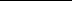 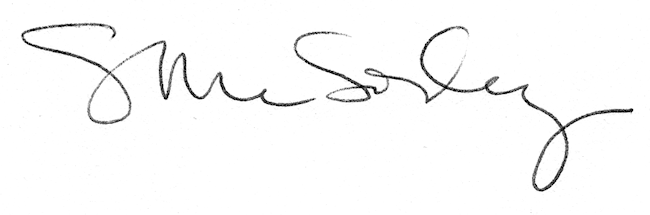 